Průvodní zprávaNávrh trvalkových výsadebStudénka II, ul. Sjednocení – autobusová zastávka Kotvice – plocha A, B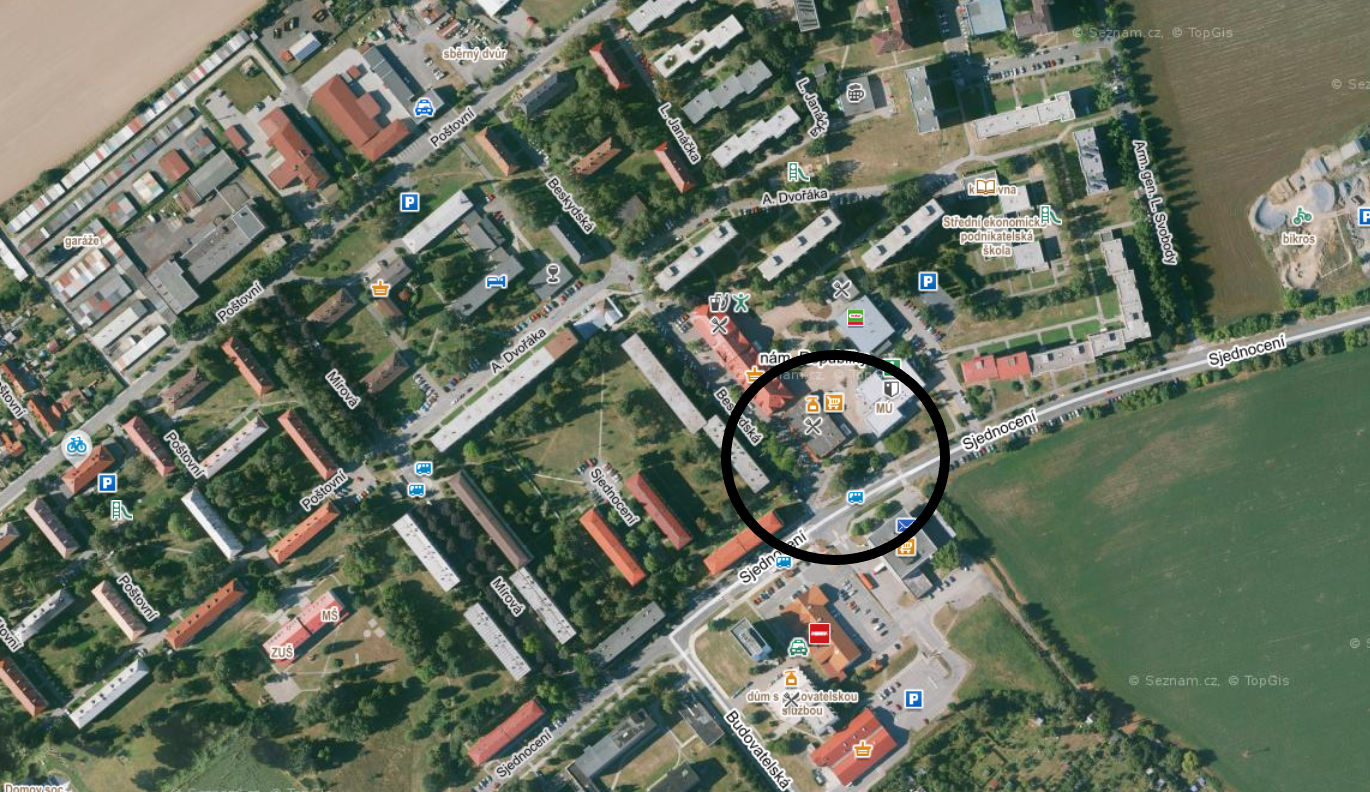 Identifikační údajeNázev:               Návrh trvalkových výsadebMísto:                 Studénka II, ul. Sjednocení – autobusová zastávka Kotvice – plocha A, BObjednatel:         Město Studénka                            nám. Republiky 762, 742 13 Studénka                                                IČ 00298441                            DIČ CZ00298441                            Kontaktní osoba:  Droščínová Renáta                                                         droscinova@mesto-studenka.czZhotovitel:           Interpont s.r.o.                            Družstevní 982, 742 13 Studénka                            IČO 26799430                            DIČ CZ26799430Vypracovala:       Ing. Daniela Kotasová                            interpont@email.czDatum:                4/2022Podkladykatastrální mapavlastní terénní průzkumsituační mapy inženýrských sítí – dodané objednavatelemStávající stav     Zájmové plochy určené pro výsadbu trvalkových záhonů – viz obr.1 – se nacházejí v centru města podél hlavní průjezdné komunikace. Jedná se o dvě menší plochy trojúhelníkového tvaru navazující na autobusovou zastávku. V těsném sousedství se nachází náměstí, nákupní střediska, služby, obytné domy sídlištního charakteru. Jde o silně frekventovanou část města pro pěší, kterou protíná hlavní silniční komunikace města. 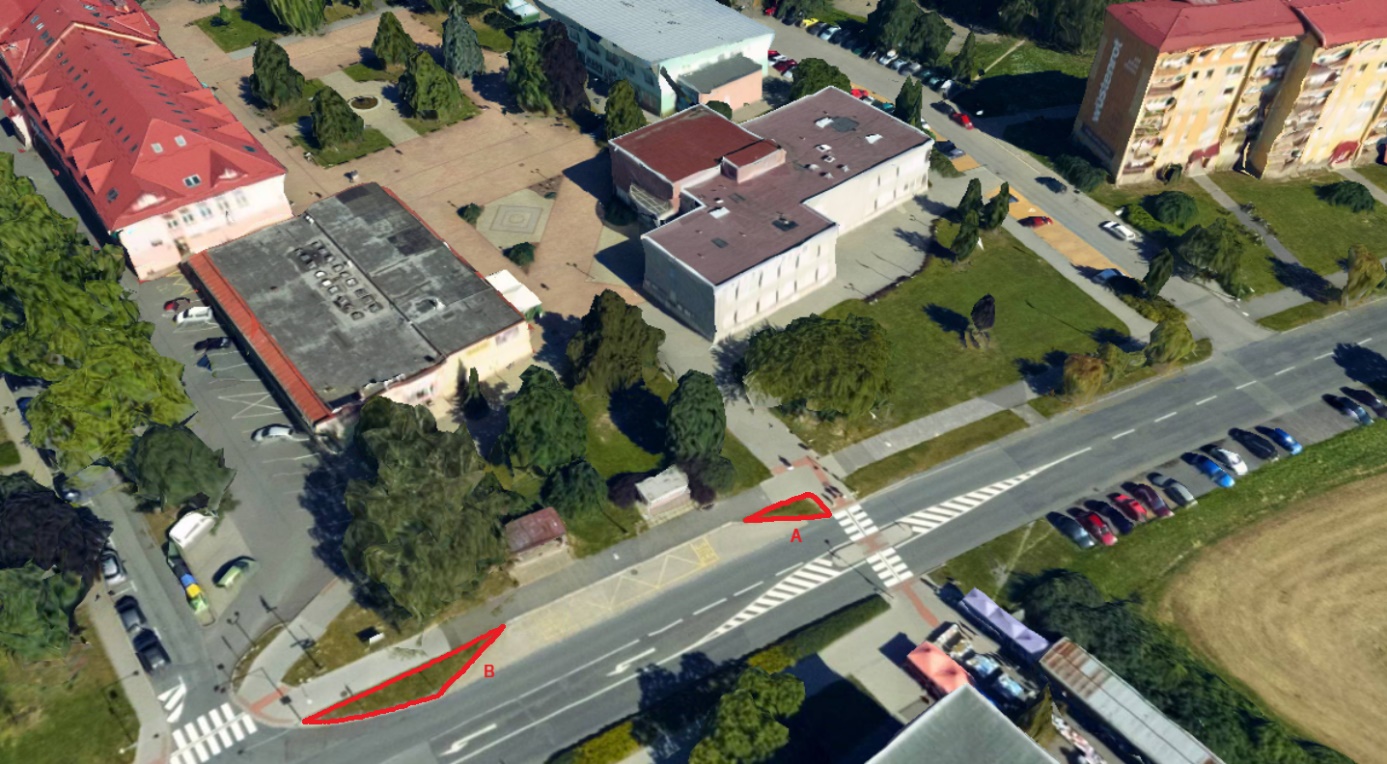 Obr. 1     V současné době jsou plochy pouze zatravněné, bez dalších výsadeb. Pouze na ploše B je umístěno několik svislých dopravních značek a jeden sloup veřejného osvětlení. Plochy jsou v rovině, ohraničené ze všech stran obrubníkem. Viz obr. 2, 3.     Dle předložených podkladů nejsou dané plochy zatíženy výskytem inženýrských sítí.Obr. 2 – ul. Sjednocení – zastávka Kotvice – plocha A – pohled ze směru od Studénky I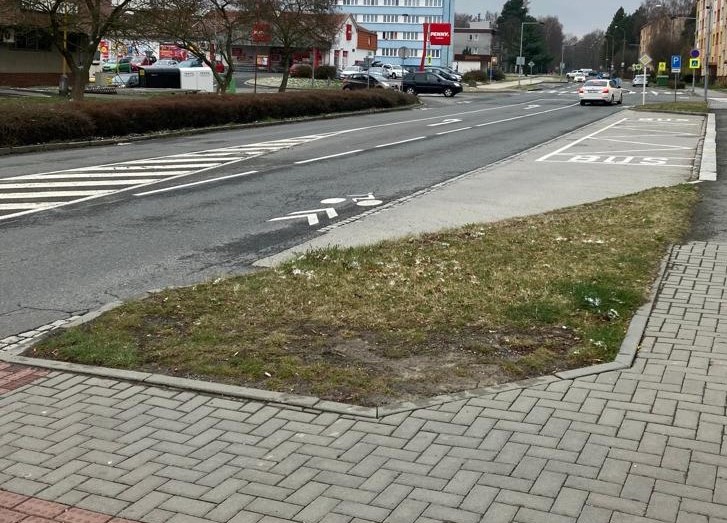 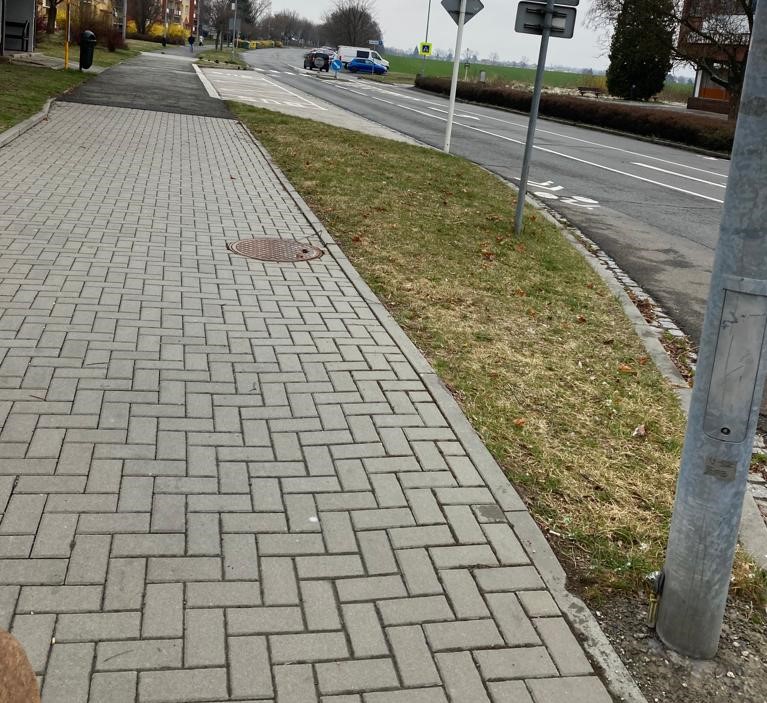 Obr. 3 – ul. Sjednocení – zastávka Kotvice – plocha B – pohled směr Studénka INávrh     Cílem návrhu je vytvořit pohledově atraktivní místa, která zpříjemní pobyt lidí na zastávce, výhledy obyvatel z přilehlých domů, a v neposlední řadě zvýší atraktivitu místa i pro návštěvníky města.      Vymezené plochy jsou navrženy jako kompaktní trvalkové záhony – druhová skladba je přizpůsobena a upravena danému stanovišti – slunné a suché. Jedná se o kombinaci trvalek a travin různých výškových velikostí v barevné kombinaci odstínů žluté, oranžové a modré. Dynamiku během celého roku zajišťuje postupné nakvétání a odkvétání jednotlivých druhů trvalek – na jaře se o první květy a oživení ploch postarají cibuloviny – krokusy a nízké botanické tulipány, následují na jaře kvetoucí pryšce a nízké hvězdnice. V plném létě převezmou pomyslnou štafetu kvetení – modrá šanta, kakost, žluté květy krásnoočka a žlutooranžová květenství třapatky. Podzim bude přecházet do starorůžové v kombinaci s fialovou – rozchodníky a podzimní astry. Během celého roku budou plochu zdobit šedé trsnaté traviny – ovsíř. Zimní období zpestří suchá květenství rozchodníků (možno ponechat i třapatku), šedé traviny a stálozelené trvalky – bergénie, pryšec.  1.  příprava stanoviště - základem úspěšné realizace trvalkových záhonů je kvalitní odplevelení - z tohoto důvodu budou zájmové plochy odpleveleny 2x totálním herbicidem dle návodu, 2. aplikace proběhne cca po 3 týdnech po 1. aplikaci – v závislosti na počasí a rychlosti vzejití dalších plevelů, 7-10 dní po uplynutí 2. aplikace může dojít k dalšímu zpracování ploch- následovat bude sejmutí vrchní vrstvy terénu – snížení terénu 10 cm pod hranu stávajících obrubníků. Vzhledem k malým plochám a umístěným značkám, sloupu veřejného osvětlení a možnosti výskytu inženýrských sítí je počítáno s ručním sejmutím, nutno dočistit okraje podél zpevněných ploch a značek- po snížení terénu dojde k rozrušení terénu do hloubky 15cm – prokypření- na takto upravenou plochu bude rovnoměrně rozprostřen čistý říční písek - po celé ploše budoucích záhonů ve vrstvě 5cm a následně zapracován do stávající zeminy – kultivace - tímto krokem bude zajištěno provzdušnění a vylehčení stávajícího podkladu, písek musí být čistý, bez příměsí- konečnou úpravou přípravy záhonů je urovnání povrchu hrabáním s odstraněním případných nečistot – kameny, zbytky plevele2. vlastní výsadba- vlastní výsadbě předchází důkladné zalití rostlinného materiálu - následuje rozmístění rostlin dle osazovacího plánu- poté vlastní výsadba kontejnerovaných rostlin do připravené půdy se zalitím, velikost kontejneru 9cm; rostliny mohou být vysazeny až po rozmístění veškerých rostlin, rostliny budou vysazeny pouze do ½ výšky kořenového balu! zbylá část balu je již ve štěrkové vrstvě- zároveň proběhne výsadba cibulovin: září – říjen – hloubka výsadby je 1,5 násobek výšky cibule –krokusy a modřence vysazovat do hnízd po 7-10ks- ošetření rostlin po výsadbě ve skupinách (odplevelení, odstranění poškozených částí, odvoz odpadu)- konečnou úpravou bude mulčování – ostrohranný štěrk fr. 8-16 mm, výška mulče 50mm, dokonalé zasypání rostliny – ne obsypávat- zálivka rostlin po výsadbě – plošně, dávka 10l/m2 (3 opakování) - pro podzimní termín 3. Požadavky na rostlinný materiál- rostliny zdravé, bez chorob a škůdců- rostliny kontejnerované, kvalitně prokořeněné - rostlinný materiál dle schváleného seznamu a osazovacího plánu, včetně kultivarů; případné změny taxonů rostlinného materiálu na základě souhlasu autora osazovacího plánu- v případě viditelného zaplevelení výsadbového materiálu je nutno svrchní vrstvu zeminy z kontejneru odstranit před výsadboupožadavek: realizace výsadeb proběhne v podzimním období, kdy je možno uskutečnit komplexní výsadbu včetně cibulovin4. Údržba - průběžné důkladné a kvalifikované odstraňování plevele (nejdříve rozhrnout mulč a poté odstranit plevel – zamezit mísení mulče a substrátu) - předpoklad: intenzívnější odstraňování plevele v prvních letech po výsadbě, později po zapojení porostu se intenzita údržby snižuje- odstraňování uschlých a odumřelých jedinců (nejdříve rozhrnout mulč a poté odstranit – zamezit mísení mulče a substrátu)- okamžitá dosadba uhynulých jedinců novými stejného druhu dle stávajícího osazovacího plánu (nejdříve rozhrnout mulč a poté vysadit – zamezit mísení mulče a substrátu)- doplňování mulče – štěrku – jednak k bázi jednotlivých rostlin tak plošně dle potřeby, v prvních letech přihrnovat mulč k rostlinám hlavně po zimě, plošné doplňování cca po 2-3 letech- zálivka dle aktuálního počasí – v případě dlouhodobějších přísušků ( cca 10l/m2 )- před vzejitím jarních cibulovin odstranit nadzemní části rostlin (způsoby a termíny odstraňování uschlých nadzemních částí, specifika údržby jednotlivých druhů uvedeny u každého kultivaru), vyčištění záhonu po zimě – listí, organické zbytky, … .- neustálé sledování kvality růstu výsadeb a v případě potřeby provést aktuální zásah